Chung-Hak Lee                                                                          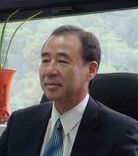 Mr. Chung-Hak Lee received PhD in Environmental Engineering from INSA de Toulouse, France in 1980.  He had been Professor (1989 ~ 2017) at School of Chemical & Biological Engineering, and is presently Professor Emeritus, Seoul National University (SNU), South Korea.He had been a director of Institute of Environmental Protection and Safety in SNU (2004-2008). He had served as a chairman for Membrane Technology Specialist Group (MTSG), International Water Association (IWA) for four years (2010 to 2013) and is now an IWA Fellow. He devoted himself to the development of membrane-based innovative water/wastewater technology, focussing on the control of membrane fouling. Particularly, he opened a new   horizon to biofouling control and energy savings in membrane processes through linking molecular biology (Quorum sensing/quenching) and engineering science in the field of water and wastewater treatment. Since 2009, the so-called ‘QQ-MBR’ has been propagating wider and wider into academic and industrial sectors as well. He coordinated dissemination of QQ-technology for membrane processes to research groups over ten countries. Since 2008, he has been invited to talk on QQ-MBR at international conferences/workshops, etc., more than seventy times.In 2017, he received ‘Membrane Technology Award’ by MTSG, IWA for his outstanding and innovative contribution to membrane biofouling control using quorum quenching. 